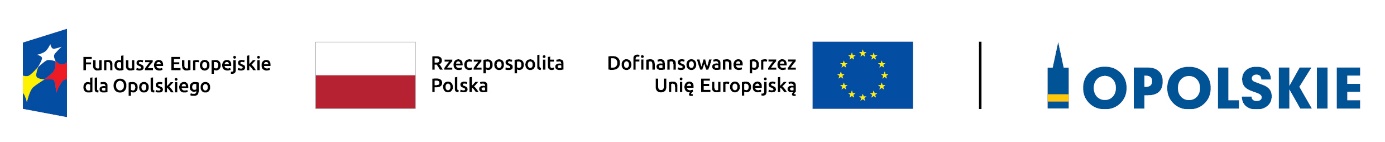 Załącznik do Uchwały Nr 17KM FEO 2021-2027z dnia 2 marca 2023 r.KRYTERIA MERYTORYCZNE SZCZEGÓŁOWE DLA DZIAŁANIA 5.3 WYRÓWNYWANIE SZANS KOBIET I MĘŻCZYZN NA RYNKU PRACYZakres: Europejski Fundusz Społeczny PlusOPOLE, marzec 2023 r.Kryteria merytoryczne szczegółowe bezwzględneKryteria merytoryczne szczegółowe bezwzględneKryteria merytoryczne szczegółowe bezwzględneKryteria merytoryczne szczegółowe bezwzględneLPNazwa kryteriumDefinicjaOpis znaczenia kryterium12341.Budowanie zdolności partnerów społecznych oraz organizacji społeczeństwa obywatelskiego stanowi działanie uzupełniające 
w projekcie. Działania związane z budowaniem zdolności partnerów społecznych oraz organizacji społeczeństwa obywatelskiego będą możliwe do finansowania  jedynie jeśli będą stanowić część projektu i będą uzupełniać działania mające na celu eliminację stereotypów i dyskryminacji ze względu na płeć.Dla kryterium przewidziano możliwość pozytywnej oceny z zastrzeżeniem:konieczności spełnienia odnoszących się do tego kryterium warunków jakie musi spełnić projekt, aby móc otrzymać dofinansowanie, lub/i konieczności uzyskania informacji i wyjaśnień wątpliwości dotyczących zapisów wniosku o dofinansowanie projektu.Kryterium jest weryfikowane na podstawie zapisów wniosku o dofinansowanie.  Kryterium bezwzględne (0/1)Kryteria merytoryczne szczegółowe punktowaneKryteria merytoryczne szczegółowe punktowaneKryteria merytoryczne szczegółowe punktowaneKryteria merytoryczne szczegółowe punktowaneKryteria merytoryczne szczegółowe punktowaneLPNazwa kryteriumDefinicjaOpis znaczenia kryteriumOpis znaczenia kryteriumLPNazwa kryteriumDefinicjaWagaPunkty123451.Różnorodność zaplanowanych w projekcie narzędzi wykorzystywanych do zwalczania stereotypów i dyskryminacji ze względu na płeć.W ramach kryterium premiuje się projekty zakładające wykorzystanie różnorodnych narzędzi (przykładowo: szkolenia, warsztaty, kampanie, doradztwo, konsultacje indywidualne, coaching, mentoring, konsultacje grupowe, panele, grupy doradcze i inne).0 pkt – projekt zakłada wykorzystanie jednego narzędzia służącego eliminacji stereotypów i dyskryminacji ze względu na płeć,1 pkt- projekt zakłada wykorzystanie od dwóch do trzech narzędzi służących eliminacji stereotypów i dyskryminacji ze względu na płeć,2 pkt - projekt zakłada wykorzystanie powyżej trzech narzędzi służących eliminacji stereotypów i dyskryminacji ze względu na płećKryterium jest weryfikowane na podstawie zapisów wniosku o dofinansowanie projektu.3 0-2 pkt2.Projekt skierowany jest do kobiet zamieszkujących powiaty w województwie opolskim 
o najwyższym odsetku bezrobotnych kobiet.W kryterium bada się czy projekt obejmuje wsparciem kobiety zamieszkujące powiaty w województwie opolskim o najwyższym odsetku bezrobotnych kobiet wśród ogółu bezrobotnych (powiaty o odsetku bezrobotnych kobiet powyżej średniej dla województwa) Najwyższy odsetek bezrobotnych kobiet w woj. opolskim rejestrujemy w następujących powiatach: krapkowicki, oleski, kędzierzyńsko-kozielski, kluczborski, namysłowski (dane aktualne na dzień 31.12.2022r.)0 pkt –  kobiety zamieszkujące powiaty w województwie opolskim o najwyższym odsetku bezrobotnych kobiet tj. powiaty: krapkowicki, oleski, kędzierzyńsko-kozielski, kluczborski, namysłowski stanowią mniej niż 10 % grupy docelowej w projekcie.2 pkt -   kobiety zamieszkujące powiaty w województwie opolskim o najwyższym odsetku bezrobotnych kobiet tj. jeden z powiatów: krapkowicki, oleski, kędzierzyńsko-kozielski, kluczborski, namysłowski stanowią od 10 % do 20 % włącznie grupy docelowej w projekcie.3 pkt -  kobiety zamieszkujące powiaty w województwie opolskim o najwyższym odsetku bezrobotnych kobiet tj. powiaty: krapkowicki, oleski, kędzierzyńsko-kozielski, kluczborski, namysłowski stanowią więcej niż 20 % grupy docelowej w projekcie.Kryterium jest weryfikowane na podstawie zapisów wniosku o dofinansowanie projektu.  30 lub 2 lub 3 pkt3.Projekt skierowany do osób fizycznych mieszkających 
w rozumieniu Kodeksu Cywilnego i/lub pracujących i/lub uczących się na Obszarze Strategicznej Interwencji (OSI) wskazanym w KrajowejStrategii Rozwoju Regionalnego (KSRR), tj. miast średnich tracących funkcje społeczno-gospodarczei/lub obszarów zagrożonych trwałą marginalizacją.W kryterium bada się czy projekt skierowany jest do osób fizycznych mieszkających w rozumieniu Kodeksu Cywilnego i/lub pracujących i/lub uczących się na terenie miast średnich tracących funkcje społeczno-gospodarcze i/lub na terenie obszarów zagrożonych trwałą marginalizacją. Obszary Strategicznej Interwencji w województwie opolskim to:Miasta średnie tracące funkcje społeczno – gospodarcze – 8 miast: Brzeg, Kędzierzyn – Koźle, Kluczbork, Krapkowice, Namysłów, Nysa, Prudnik, Strzelce Opolskie,Obszary zagrożone trwałą marginalizacją – 15 gmin: Baborów, Branice, Cisek, Domaszowice, Gorzów Śląski, Kamiennik, Murów, Otmuchów, Paczków, Pakosławice, Pawłowiczki, Radłów, Świerczów, Wilków, Wołczyn.0 pkt –  osoby fizyczne mieszkające w rozumieniu Kodeksu Cywilnego i/lub pracujące i/lub uczące się na terenie miast średnich tracących funkcje społeczno-gospodarcze oraz obszarów zagrożonych trwałą marginalizacją stanowią mniej niż 10 % grupy docelowej w projekcie2 pkt -   osoby fizyczne mieszkające w rozumieniu Kodeksu Cywilnego i/lub pracujące i/lub uczące się na terenie miast średnich tracących funkcje społeczno-gospodarcze oraz obszarów zagrożonych trwałą marginalizacją stanowią od 10 % do 20 % włącznie grupy docelowej w projekcie.3 pkt -   osoby fizyczne mieszkające w rozumieniu Kodeksu Cywilnego i/lub pracujące i/lub uczące się na terenie miast średnich tracących funkcje społeczno-gospodarcze oraz obszarów zagrożonych trwałą marginalizacją stanowią więcej niż 20 % grupy docelowej w projekcieKryterium jest weryfikowane na podstawie zapisów wniosku o dofinansowanie projektu.30 lub 2 lub 3 pkt